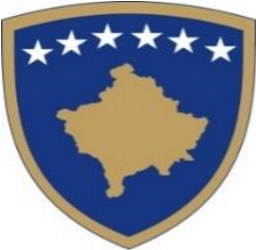 Republika e Kosovës Republika Kosova-Republic of Kosovo Qeveria-Vlada-Government Zyra e Kryeministrit-Ured Premijera-Office of the Prime Minister AGJENCIA PËR BARAZI GJINORE / AGENCIJA ZA RAVNOPRAVNOST POLOVA/ AGENCY OF GENDER EQUALITY POZIV ZA SUBVECIONIRANJE NEVLADINIH ORGANIZACIJA  ZA Obeležavanjem 25 Novembra, Međunarodne Kampanje za eleminisanje nasilja nad ženama, drugčje kao 16 Dana Aktivizma koja počinje 25 Novembra i trajaće do 10 decembra na Međunarodni Dan za ljudska prava.  ARP je  objavljuje javni  oglasi da obezbedi da podrži javno finasiranje projekata NVO koja doprinose  da se podiže svest i opšta svest za borbu protiv nasilja nad ženama i izvršavanje predviđenih prioriteta na srateškim ciljevima  Nacionalne strategije zaštite od porodičnog nasilja i nasilje nad ženama 2022-2026 i Akcionog plana, odnosno cilj I: Sprečavanje  i identifikacija nasilja preko obrazovanja i podizanja svesti.  Specifični cilj 1.1:  Promena stava, uloga i polnih sterotipa koja opravdaju nasilje.  Akcija 1.1.7: Aktivnosti  za podozanje svesti preko kampanje 16 Dana Aktivizma protiv nasilja na polnoj osnovi   i porodičnog nasilja (25 Novembar-10 Decembar 2023).   Svrha Agencija za Ravnopravnost Polova preko ovog poziva direktno sprovodi  Nacvionalnu Strategiju zaštite od porodičnog nasilja i nasilje nad ženama 2022-2026 i plan delovanja, odnosno Objektivu I: Sprečavanje  i identifikacija nasilja preko obrazovanja i podizanja svesti za Zakon o polnoj ravnopravnosti 7, tačka 1.7.   Kampanja  za podizanje treba da postigne  cilj na 3 polja. Podizanje svesti  društva da ne toleriše nasilje nad ženama, porodično nasilja za promovisanje ljudskih prava za zaštitut od diskriminacije.  Podizanje svesti  društva za institucionalni lanac zaštite od slučajeva nasilja, iznakovi  identifikacije  i znakovi za prevenciju i prijavljivanje  slučaja porodičnog nasilja nad  ženama, i  Suzbijanje   stereotipa preko anagažovanja muškarca i momaka na elemisanje nasilja protiv žena, porodičnog nasilja i promovisanje polne ravnopravnosti.  Agencija za Ravnopravnost Polova poziva za aplikaciju svih vladininh i nevladinih organizacija koja su registrirana u Republici Kosovo a čiji je mandat  da se fokusira i profilizuje i oblast avokacije, savesti, promovisanje polne ravnopravnosti, ljudskih prava i zaštite od diskriminisanja.  Poziv za predloge  objavljuje se na Web Stranici Agencije za Ravnopravnost Polova pri  Kancelariji Premijera: https://abgj.rks-gov.net/ . Delokrug  U sklopu poziva  za podršku ovih iniciativa, ARP poziva nevladine organizacije da apliciraju za realizaciju aktivnsosti  za podizanje svesti za  jednu  ili nekolio  tačake, i to: Kampanje sa javnim ličnostima, koji  prenose  poruke podizanja svesti tokom kampanje 16 Iniciativu za  vizuelnu umetnost sa fokusom  na angažovanje mladih u  borbi protiv porodičog nasilja i nasilja nad ženama.  Sto rasprave / tematski sto  sa fokusam na mlade, licama sa specialnim potrebama, licama koje su preživeli nasilje, lica trećeg doba.Televiziski Spotovi emitovanih  na nacionalnim i lokalnim televizijama,  Kratke poruke  podizanja svesti za društvene  mreže prikazanih  tokom cele kampanje ili Kratki dokumenetarni film  Informativne sesije  za mlade u srednjim školama,  Umetničke  instalacije protiv porodičnog nasilja i nasilja nad ženama,   Pravo na  aplikaciju:  Pravo na apliciranje imaju sve NVO koje su:  Registrirane u Registar Nevladinih Organizacija u Republici Kosovo ili koja deluju u Republici Kosovo za najmanje 2 godine od dana objavljenja javnog poziva,  Imaju najmanje dve (2) godine  radnog iskustva (preko ugovora, realiziniranih projekta) na gore pomenute oblasti, lobiranje i podizanje  svesti  za ljudska prava, polnu ravnopravnost i zaštitu od diskriminacije .  Imaju dokaza da imaju profesionalnu ekspertizu koja je dokazana u gore pomenutim poljima uz  sa CV- angažovanog osoblja (koja je dokazana sa radnim ugovorima, aktivinostima koje su prethodno relizovane  o uslugama ) u  aktivnostima  senzibilizacije za ljudska prava, zaštitu od diskriminisanja.  Finansijka podrška  Poziv za Aplikaciju je finansiran od javnih fondova ARP-a, specifičnije od Kosovskog Buđeta za godinu 2023 preko stavke budžeta  “Grantovi i subvencije  ” u ukupnom iznosu od  40.000.00 evra. Ukupna vrednost planiranog poziva je 40.000.00 evra.  Minimalni iznos  za finajsisku podršku koji će biti dodeljen  za svaki finansijski projekat je   6,000.00 Evra, dok maksimalni  je  10,000.00 Evra NVO mogu da apliciraju u sklopu ovog pozova za samo jedan (1) projekat sa kombinovanim aktivnostima za prioritetna polja prema pozivu.  Trajanje  Projekta:  Period izvršavanja aktivnosti 25. Novembar-10 Decembar. Poslednji dan finansijskog izveštavanja je 15 Decembar 2023.  Kriteriumi  a. - Opšti Kriteriumi Da bi se  kvalifikovali  za javnu finansijsku podršu, aplikanti moraju da ispunajvaju  opšte minimalne kriterijum  koji su predviđeni    sledečim propisima,  1.1 Da su  registrivani  kao NVO prema zahtevama važežeg zakonodavstva  za slobodu pristupanja  u nevladimin organiozacijama u Republici Kosovo ili u drugoj državi  u kojoj je diaspora koncentrisana,  1.2 Da budu opremljeni sa fikalnim brojem poreznog zakonodavstva  u Republici Kosovo, odnosno ekuivaletnom deokumentacijom prema zakonodvastvu  odrečene države za stranu NVO,  1.3 Poreska potvrda ne starija od 3 meseca, u kojoj se navodi da podnosilac zahteva nema neizmirenih dugova prema Poreskoj upravi Kosova. 1.4  Da ima izvršene sve obaveze od predhodne finansijke podrške ako su korisnici javnih prohoda finansiranja ( Obrazac  13),   1.5 Da nije primio druga sredstva  finansiranja za  iste aktivnosti ( Obrazac  11),  1.6 Da ne nije  u postupku  stečaja  ili ispisivanja  organizacije preduzeto od Komercialnog Suda,  1.7 Da ne postoji  neki sukob  interesa od aplikanata, onosno  predstavnika / Upravljača Aplikanta ili Buđetske  Organizacije ili javne institucije kako je predviđeno sa važećim zakonodavstvom  u Republici Kosovo (Obrazac 15),  1.8 Ako se  projekat implmentira  sa partnerima, dokaz/ ugovor između parterima za odgovornosti  za svaki partner u projektu (Obrazac 12),  1.9 Kopiju identifikacionog dokumenta Aplikanta,  2. U cilju dokazivanja  da su generalni kriterijumi ispunjeni  za stavove  1.1, 1.2, ovog člana, Aplikant treba da preda  odgovarajuče certifikate  za stav  1.3,  Poresko uverenje  na ime Aplikanta koja je izdata od Poreske  Administacije Kosova, i 1.4,1.5,1.6 i 1.7. Aplikant treba da potpiše i da preda odgovarajuče   izjave.  4.-U slučaju neispunjavanja  nekog  od opštih  kriterijuma, Aplikant ne može da se kvalifikuje  za finasijsku podršu b. Specifični krirterijumi;  Da bi  Aplikacija bila  smatrana  kao kompletirana, aplikant mora da popuni minimalne posbene  kriterijum  koja su predviđeni  sledečim propisima:   1.1. Da se preda u roku za poziv predlog projekta   koji između ostalog sadrži: a) Cilj  kampanje podizanja svesti, b) Idejni  Opis/ Idejni  predlog za realizaciju predloga aktivnosti, c) Specifične ciljeve, d) detalne aktivnosti, e)kalendar aktivnosti, f)mesto realizacije projekta , g) ciljane rezultate  h) rizik i održivost, i) monitoring i procenu projekta, j) Javnosti kojoj je namenjena.   1.2. Predlog Projekta treba da bude popračen  buđetskim predlogom za svaku preduzetu aktivnost  za  njegovu  realizaciju prema formatu koji  je utvrđen javnim pozivom i Priručnikom  za izvršavanje Pravilnika  04/2017 o standartnim kriterijuma i procedurama za javno finasiranje NVO-a uz jasna opis  za svaki trošak unutar budžetskih stavki.    1.3.  Da preda podatke   o osoblju/ personalu projekta, angažanarim  akterima, ugovoračima  uz jasno  pojašnjavanje  dužnosti svakog, da se osigura njihove  CV, reference od predhodnih angažovanja za izvršavanje projekta, u slučaju dobijanja  finansijke podrške,  1.4.  Ako je primenjivo, da  obezbedi adekvatne  dokaze o projektu  za koji  se traži sufinasiranje,  1.5. Da se dokaže da  ima iskustvo u realizaciju kampanja za podizanje svesti  i lobiranje  u oblasti  polne ranvopravnosti, ljudskih  prava, nasilja nad ženama, zaštitu od diskriminacije  uz  osiguranaje dokaza o  njihovoj realizciju ili slično ranije,  U slučaju  nispunjavanja  nekih od specifičnih kriterijuma aplikacija  ce ́ se smatrati nepotpunom i kao takva se nece kvalifikovati za finansijsku podršku ́	 Agencija zadržava  pravo koja je zahtevana informisinjem ili dodatnih dokumenta prema svojoj diskreciju da se objasni svaku dilemu od Procenjivaćke komisije,  Aplikant treba da dokaže da ispunjava specifične kriterije i da preda odgovarajuću dokumentaciju prema odredbama  ovog člana i javnog poziva,  Svaki Aplikant treba da podleže administrativnoj  Kontrolu baziorano na opšte   i specifične kriterijume   Imovinska prava proizvioda i aktivnosti ove kampanje i sva  dokumenta koja su proizvodena ostaju u ARP,  c.  Kriteriumi  procene u pogledu sadržaja ,  Projektni predlozi  treba da se procena prema sledečim kriterijumima:  4.  Proces apliciranja Sve organizacije koja ispunjavaju  kriterijume  za aplikaciju mogu da apliciraju kada pupune sledeči obrazac:  Obrazac  9- Aplikacije za projekat/program ( Obavezan),  Obrazac10- Budžet ( Obavezan),  Obrazac 11- Izjave za dvostruko  Finasiranje ( Obavezan),  Obrazac 12- Izjave za Partnerstvo (Ako se Aplicira),  Obrazac  13- Izjave finasiranih projekta (Obavezan),  Obrazac 14- Izjava za Aktivnosti koja su Opisirana Programom/ Projektom  (Obavezan),  Obrazac 15- Izjava o usglašenosti /Prihvatljivosti i izbegavanje sukoba  Interesa,  5. 	Dokumentacija o kvalifikaciji:  Certifikat Registracije NVO-a,  Certifkat Fiskalnog Broja,  Potvrdu o ispunjivanju svih poreskih obaveza  koji treba da se dostavi komisiju za procenu pre  objavljivanja  konačnih  rezultata (nakon  objavljivanja  preliminarnih rezultata korisnika,  Da dostavi predlog projekta koji je popunjen  na formatu aplikanta prema javnom pozivu     (Obavezno),  Da ima dostavljeni predlog za buđet prema zahtevu poziva i da bude u potpunosti popunjen,  Potpisna Izjava treba da za isti projekat nije primljeno  dvostruko finasriranje od drugih izvora,  Izjava  da je NVO  pipremila i preda godišnji finansijski pregled ,  Jednu  Izjavu koja pozuje  da su dužnosti ispunjene za finansijke dužnosti za raniju  finansijku javnu podršku,  Da preda Izjavu Partnerstva u slučaju ako se predloži implementacija projekta u ‘parstnesrtvu- Da preda predugovore sa CV-om Menađera Projekta i osoblja implementacije / Angažirani Akteri i Ugovarači ,  Da  šalje dokaze/reference o implementacijisličnih projekta/ programa  Predaja  Aplikacija NVO treba da popune obrasce za Aplikaciju:   Projektni-predlozi treba da se dostave elektrićo na email adresu kod Fahri.Restelica@rks-gov.net I Saranda.Zogaj@rks-gov.net do dana 24/11/2023 u 15:30 ćasova.  Predlozi treba da se dostave samo u predviđenim obrascima  koji su dostupni u Web Stranici: www.abgj-rsk-gov.net. Sva pitanja koja su vezana sa javnom pozivom mogu se obajsniti  elektronski i poslati  na email adresi: fahri.restelica@rks-gov.net  Biće uzeti u obzir  za finansijsku podršku samo projekti koja su primljeni  unroku   predviđenim na ovom javnom pozivu i koji  u potpunosti ispunjavaju  uslove koji su prdviđeni  u ovom javnom pozivu,  Krajni  rok za apliciranje • Rok za apliciranje je petnest (15) dana od dana objavljivanja  poziva za predloge (24/10/2023- 13/11/2023) do 15:30 ćasova. Aplikacije koja se dostave poslele roka neće se razmotriti,  Proces prijema , otvaranja i razmatranja  Aplikacija, Procene Aplikacija, ugovaranja  i davanja sredstva , vreme i način   podnošenja  žalbi, tertiranje  dokumentacije i prikazani Kalendar za izvršavanje javnog pozivsu detaljno dati u Upustvo za Apliciranje,  Kriterijum:  -Opis -Opis Procena u poenima:  Profesionalno Iskustvo,   	Dali 	Aplikant 	ima 	dovoljno profesionalno iskustvo da obavi  planirane aktivnosti,   	Dali 	Aplikant 	ima 	dovoljno profesionalno iskustvo da obavi  planirane aktivnosti,  20 poena Jasni ciljevi:   	Dali su predviđeni na jasan način  	Dali su predviđeni na jasan način ciljevi  projekta i relano dostžni   ciljevi  projekta i relano dostžni   25 poena  Ostvarljeni  Aktivnosti:  Dali su ciljevi  aktivnosti jasni, razumljivi  i izvodljivi? Dali su aktivnosti povezani za realizaciju ciljeva? Dali su aktivnosti međusobno  povezane? 25 poena Postignuti rezultati,   Dali su jasno utvrđeni  rezultati, i dali se pokazuje  kako aktivnosti dovode postizanja  rezultata,  15 poena Razumni Troškovi Dali su troškovi predloženih aktivnosti relani   u vezi sa   sa specifičnim rezulatima i očekivanim trajanjem  projekta?  Dali su troškovi projekta u saglasnosti sa planinarim aktivnostima,  15 poena 